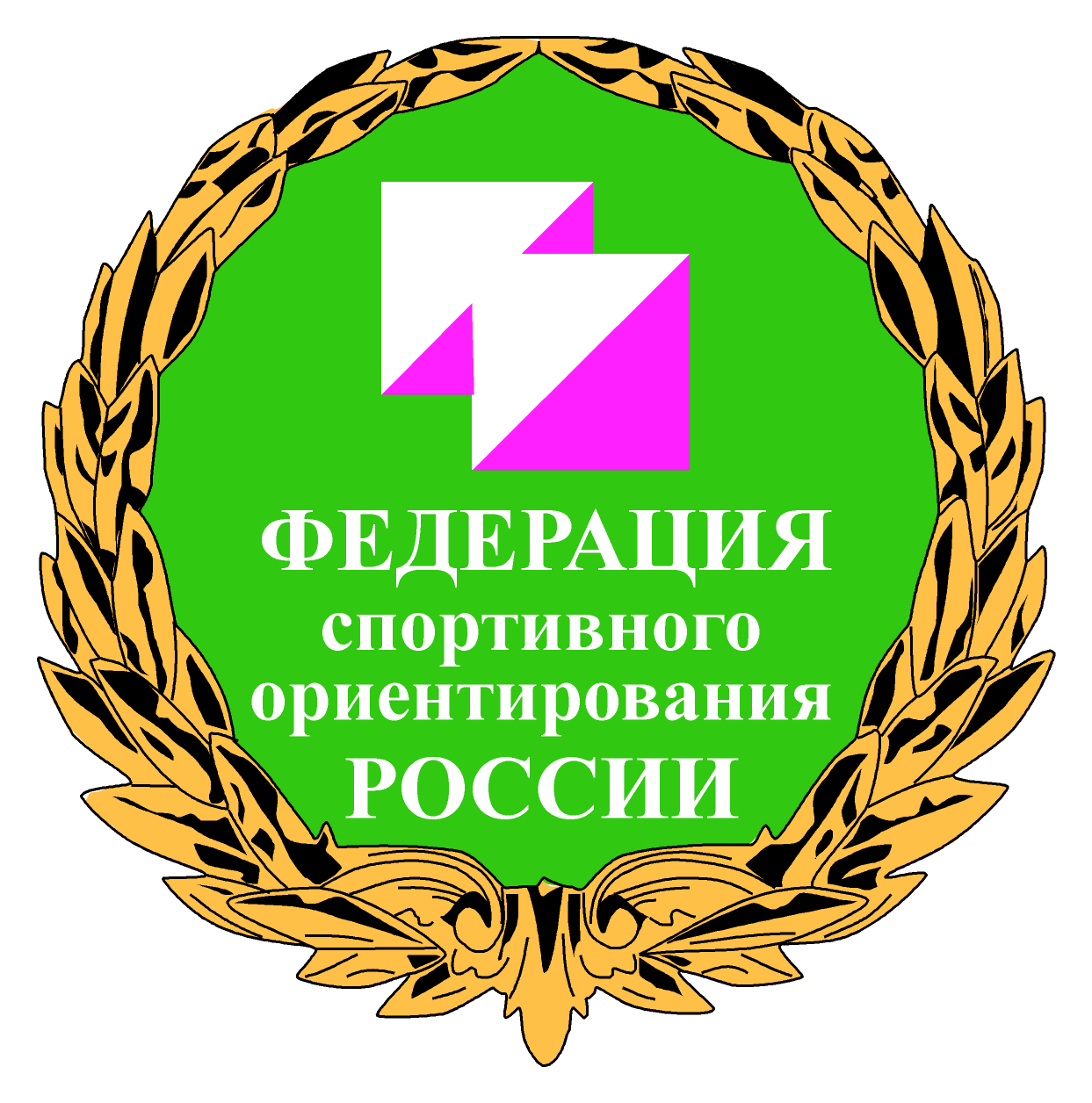 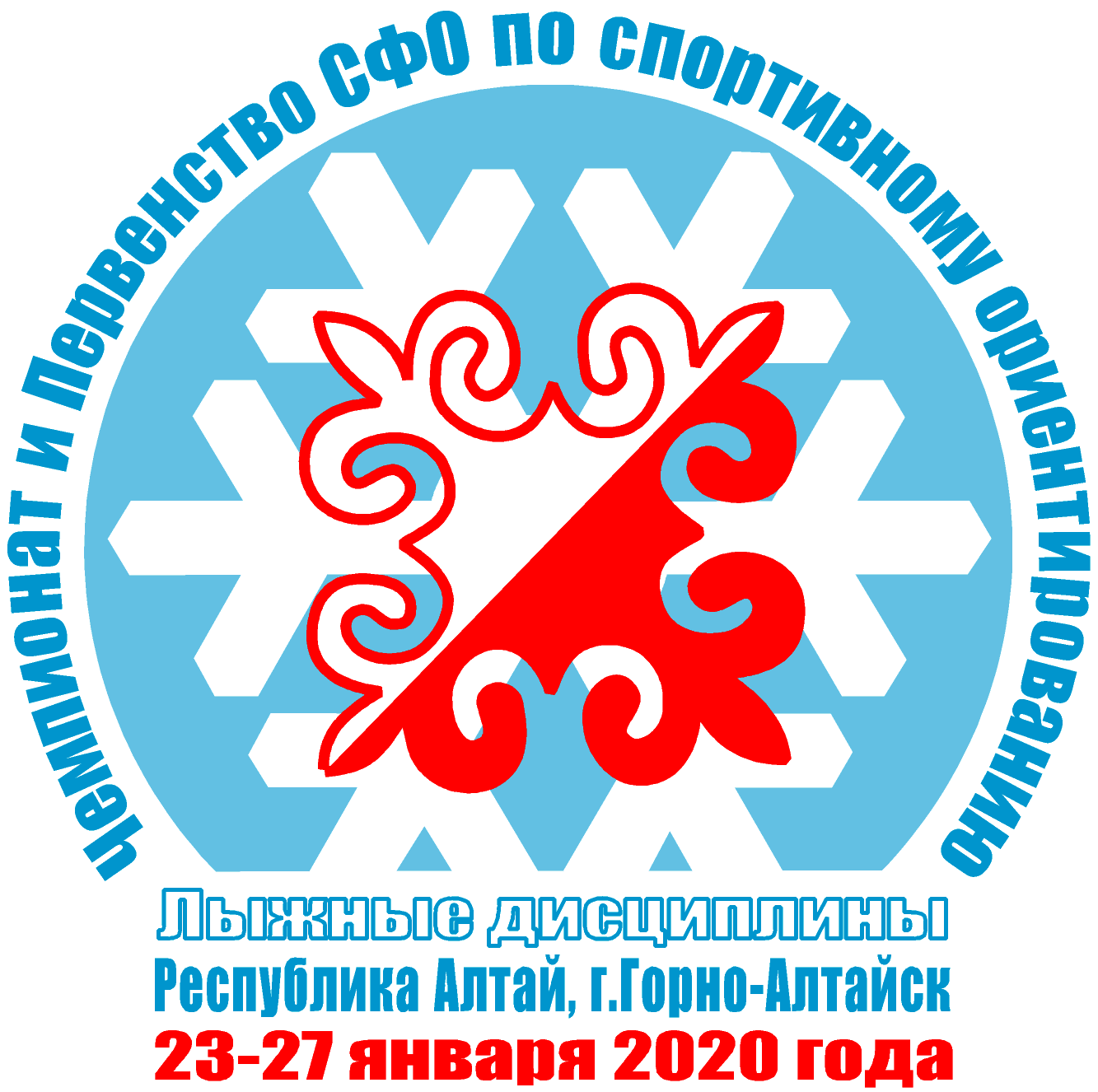 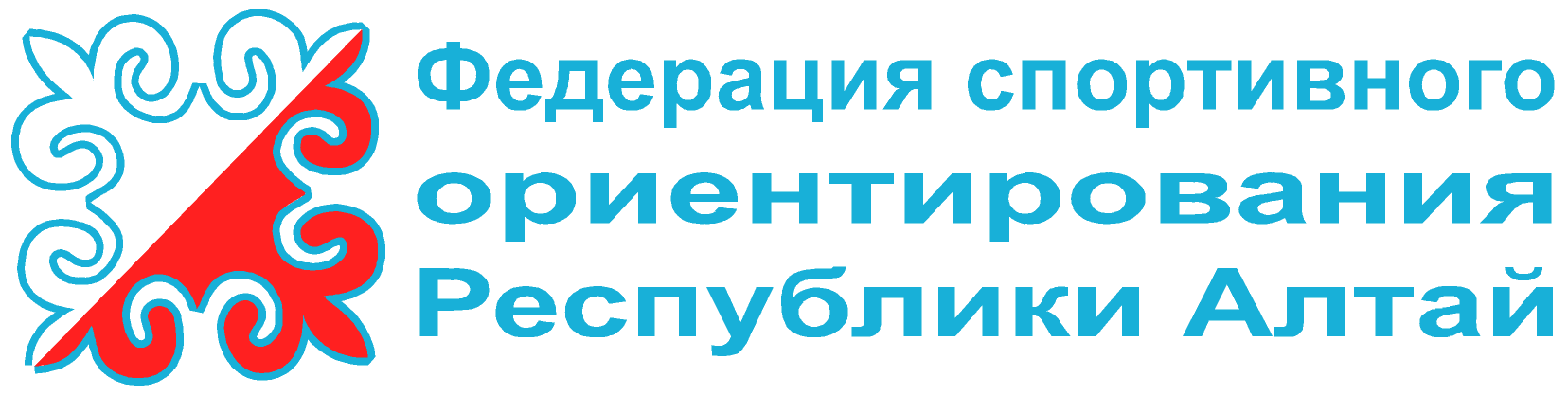 Чемпионат и Первенство Сибирского Федерального Округапо спортивному ориентированию, лыжные дисциплины,лично-командные соревнованияОткрытые соревнования «Кубок Республики Алтай - 2020»Республика Алтай, г. Горно-Алтайск, 23-27 января 2020 годИнформационный бюллетень №1-2Общая информация1.1  Организаторы соревнований       Министерство спорта Российской федерации, Федерация спортивного ориентирования России, Федерация спортивного ориентирования Республики Алтай, Комитет по физической культуре и спорту Республики Алтай, АУ РА «СШ по ЗВС», АУ ДО РА «РесЦТОиО», Администрация гор. Горно-Алтайска, информационная поддержка – altaicompass.com Главный судья: Каплунский Станислав Анатольевич, СС1К,  (г. Новосибирск),  тел. раб. 8-905-937-9992Директор соревнований: Смирнов Виктор Васильевич, СC1К, (г. Горно-Алтайск)  тел. 8-913-695-5231  Главный секретарь: Галкина Екатерина Михайловна, СCВК (г. Барнаул), тел. 8-905-980-5712  e-mail: gemix@mail.ru Зам. гл. секретаря по хронометражу: Карпов Александр Николаевич, ССВК, (г. Новосибирск) тел. 8-953-803-4836Зам. Главного судьи по организационным вопросам: Софронов Дмитрий Валерьевич, (г. Горно-Алтайск), тел.8-983-580-2199 e-mail: sofronoff.dima@yandex.ru Зам. Главного судьи по СТО: Черемных Олег Дмитриевич СС1К (г.Горно-Алтайск) тел.8-913-690-3949 e-mail: dmitrich59@mail.ru Инспектор соревнований:  Заикин Валерий Валерьевич, ССВК  (г. Барнаул) e-mail: altaicompass@mail.ruНачальники дистанций:,  Иванов С.Б. СС1К (г. Горно-Алтайск), Гуляев В.В.(г. Горно-Алтайск)Официальный сайт мероприятия: http://www.altaicompass.com/Время и место проведения соревнований       Соревнования проводятся с 23 по 27 января 2020 года,  в окрестностях  г. Горно-Алтайск, район л/базы «Еланда»            	1.3  Программа соревнований:Возрастные группы  1.5. Сроки и форма подачи заявок.Заявка считается принятой после поступления на расчетный счет организатора заявочного взноса. При себе иметь квиток об оплате. При отсутствии или несвоевременной подаче предварительной заявки, участие допустимо, при наличии технической возможности. Отчетные документы предоставляются только при оплате заявочного взноса через Банк.!!! СЧЕТ, ДЛЯ ОПЛАТЫ СТАРТОВОГО ВЗНОСА – ВНИЗУ ДОКУМЕНТА!!!Предварительные заявки на участие в соревнованиях подаются от команд в виде, указанном в Положении о Всероссийских соревнованиях по спортивному ориентированию (приложение №1), и должны быть у организатора  до 20 января  2020 года.Предварительные заявки принимаются и  через on-line сервис https://orgeo.ru/event/info/11543Как запасной вариант, предварительную заявку можно послать по ниже указанным адресам.      В мандатную комиссию предоставляются:1. Именная заявка от коллективного члена ФСО России, оформленная в соответствии с  правилами соревнований, введенных в действие с 03 мая 2017 г. и заверенная:-   руководителем и печатью регионального органа в области физической культуры и спорта,-   врачом и печатью врачебно-физкультурного диспансера (для несовершеннолетних спортсменов).2. Паспорт (удостоверение личности) или свидетельство о рождении.3. Квалификационный билет (книжка) с подтверждением выполнения звания или разряда (за последние два года), с отметкой о принадлежности к данному КФК или СК.4. Анкеты участников соревнований, тренера и представителя команды (приложение №2 Положения о ВС. по спортивному ориентированию).5. Договор о страховании несчастных случаев, жизни и здоровья (оригинал)            1.6. Финансовые условия     Заявочный взнос:Чемпионат и Первенство Сибирского Федерального Округа – согласно Финансовым условиям, утвержденных Президиумом Федерации спортивного ориентирования России, от 7 декабря 2018 г.,  размеры заявочных взносов и взносов за аккредитацию составляют: группы  МЖ Э  – 650 рублей в день (три дня – 1950 руб.), группы  МЖ ДО – 15, 18 лет – 450 рублей в день (три дня – 1350 руб.)группы  МЖ 35-55 и старше – 200 рублей в день (три дня – 600 руб.)группы  МЖ ДО – 13 лет – 200 рублей в день (три дня – 600 руб.)На соревнованиях будет использоваться система электронной отметки SportIdent.  Аренда чипа  - 30 руб./день. Аккредитация представителей команд, тренеров – бесплатно.Расходы по командированию (проезд, питание, размещение) и страхованию участников Чемпионата и Первенства СФО обеспечивают командирующие их организации.Размещение участников соревнований ВАЖНО! Все цены указаны на данный момент времени, т.е. на декабрь 2019 года.  Участникам соревнований предлагаются следующие виды размещения.Ответственный за проживание, питание, транспорт – Софронов Дмитрий Валерьевич, (г. Горно-Алтайск), тел.8-983-580-2199,  Зам. Главного судьи по организационным вопросам.Заявки на проживание, с вариантом размещения,  необходимо послать до 15 января 2019 г.От всех мест размещения будут курсировать ЗАКАЗНЫЕ автобусы на место старта и обратно.   ДЛЯ УЧАСТНИКОВ СФО, при условии оплаты транспортных средств, из расчета, ПРЕДВАРИТЕЛЬНО 150 рублей, за один день, с человека. Окончательная цена будет чуть позже…3. Спортивно-техническая информация3.1. Местность соревнованийМестность горного типа в сочетании с равнинной припойменной долиной р.Майма, перепад высоты на склоне до 150 метров. Залесенность 40%.3.2 Карты соревнований       	Карты соревнований подготовлены в 2012- 2019 годах. Работы по подготовке карт проводили: Заикин В. (г. Барнаул), Поздеев С. (г. Томск), Черемных О. (г. Горно-Алтайск).Масштаб карты  – в зависимости от вида программы -  1:7500, 1: 10 000,  при  сечении рельефа Н - 5 мОбразец местности: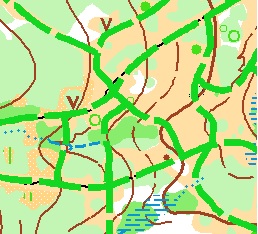 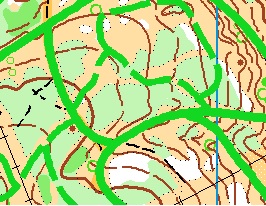 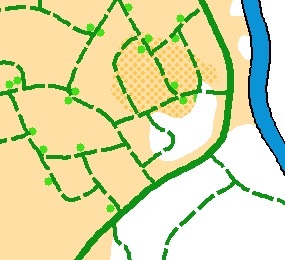 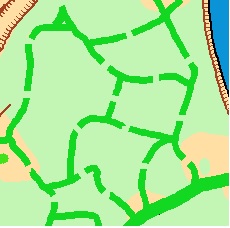 При изготовлении тиража будет использоваться цветная струйная печать.  3.3 Подготовка лыжней	Общая площадь района –  около 5 кв. км. Наибольшая плотность сетки лыжней – 25-30 км на 1 км кв.	Соотношение лыжней:	- скоростная – 8%	- быстрая – 87%	- медленная – 5%Лыжни приготовлены снегоходом «Буран». Так же, в районе соревнований проходит лыжная трасса.На данный момент в Горно-Алтайске снега более 60 см.  В этот период времени (третья декада января) погода в Горно-Алтайске обычно умеренно морозная, хотя бывают и сильные морозы, слабеющие в середине дня при солнечной погоде.Условия подведения итоговСогласно положению о межрегиональных и всероссийских официальных спортивных соревнований по СПОРТИВНОМУ ОРИЕНТИРОВАНИЮ на 2020 год (номер-код вида спорта: 0830005511Я) – командная борьба и подведение итогов (ЧиП СФО) – будет определяться по группам: МЖ до 15, 18 и МЖ ЭНаграждение победителей и призеров ЧиП СФО1. Участники, занявшие призовые места (1, 2, 3) в личных видах программы Чемпионата и Первенства  Федерального округа, в том числе участники эстафетных команд, награждаются медалями и дипломами.	2. Спортивные сборные команды субъекта Российской Федерации, занявшие призовые места (1, 2, 3) по итогам командного зачета награждаются дипломами и кубками..	3. Организаторы соревнований вправе не обеспечивать призовым фондом и наградной атрибутикой спортсменов, не вышедших на награждение во время официальной церемонии.Условия финансирования1. Финансирование, связанное с организационными расходами по подготовке и проведению Чемпионата  и Первенства Федерального округа, обеспечиваются за счет бюджетов субъектов Российской Федерации, бюджетов муниципальных образований, внебюджетных средств  других участвующих организаций, заявочных взносов.2.Расходы по командированию (проезд, питание, размещение) и страхованию участников соревнований (спортсменов, тренеров, представителей и спортивных судей) обеспечивают командирующие их организации.Транспорт Доставки участников от автовокзала и аэропорта, до мест проживания ВОЗМОЖЗНА.Заявки от таких команд (с указанием места и времени прибытия по местному  времени) направлять Софронову Дмитрию Валерьевичу, (г. Горно-Алтайск), тел.8-983-580-2199    Зам. Главного судьи по организационным вопросам,  до 15 января 2019 года. Схемы расположения мест проживания участников,  варианты подъезда к ним на городском транспорте  - указаны в приложении 2                                                                                                                                                     7.    ПрочееВ районе соревнований, так же как и в городе, действуют все операторы сотовой связи: 4G (МТС, Билайн, Мегафон, Теле2)Положением на ЧиП СФО – является единое положение о межрегиональных и Всероссийских официальных спортивных соревнований по СПОРТИВНОМУ ОРИЕНТИРОВАНИЮ на 2020 год, которое можно найти на сайте ФСО России (https://rufso.ru/wp-content/uploads/2019/12/ПОЛОЖЕНИЕ-SportOrient_pol2020-1.pdf) или на сайте Алтайского ориентирования. По возникшим вопросам – обращаться к главному судье или директору соревнований. Контакты – см. вышеДОБРО ПОЖАЛОВАТЬ В РЕСПУБЛИКУ АЛТАЙ!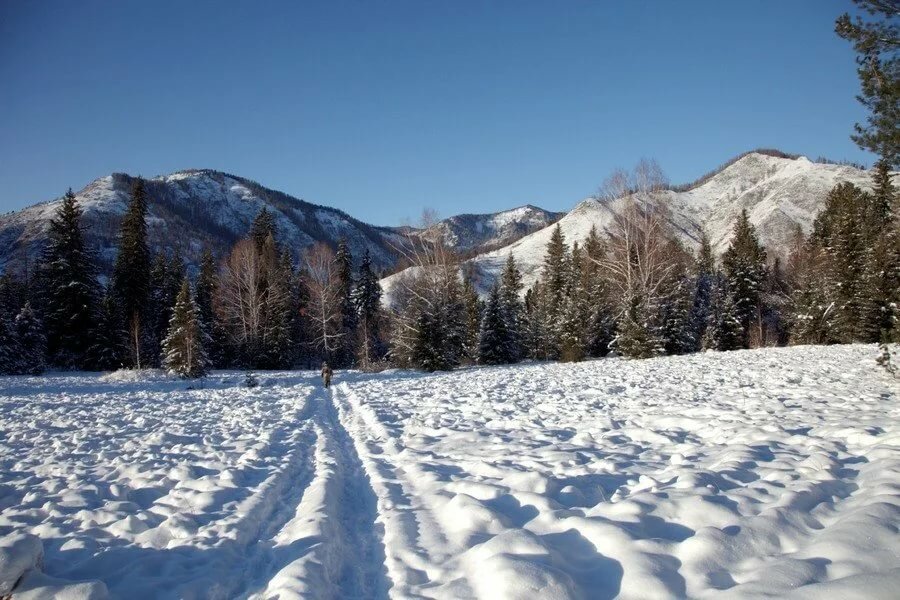 Приложение №1Предварительная заявкаНа участие в соревнованиях ___________________________________________________________________Проводимых в _______________________________________________________________________________В срок ________________________________От команды _________________________________________________________________________________(область, край, республика, автономный округ)Представитель команды _______________________________________________________________________Примечания:Предварительная заявка должна поступить к Организатору не позднее, чем за 4 дня до начала соревнований, по электронной почте: gemix@mail.ru  Главный секретарь Галкина Екатерина Михайловна Предварительная заявка может считаться принятой только после получения подтверждения.                                                                      Расположение мест проживания и района соревнований                																 приложение 2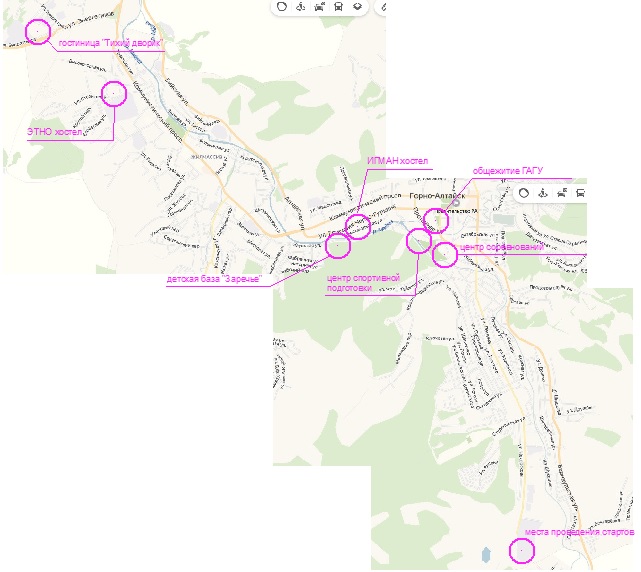 СЧЕТ, ДЛЯ ОПЛАТЫ СТАРТОВОГО ВЗНОСА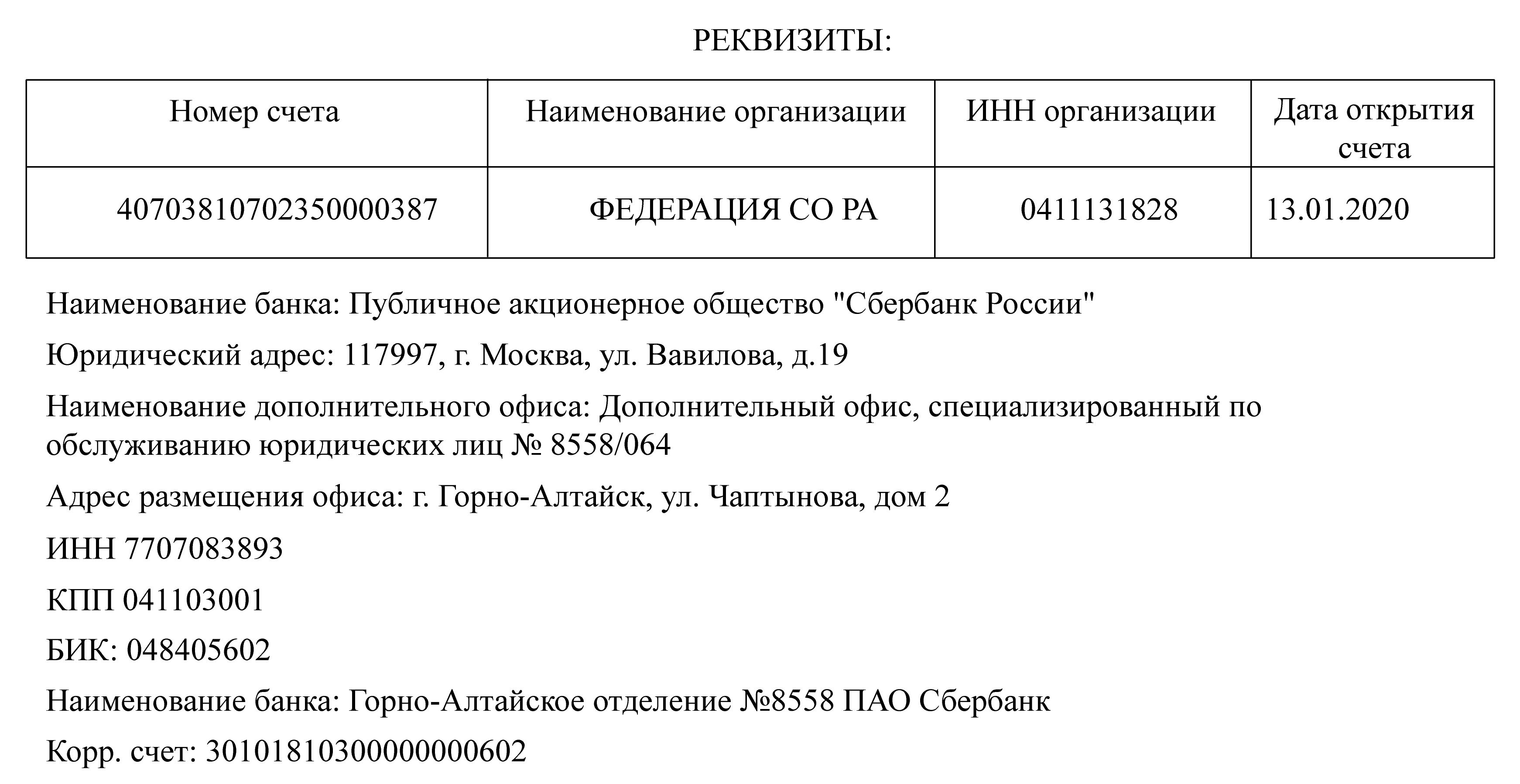 ДатаНаименование дисциплины и видов программыКод23 января  2020 г.Приезд участников. Работа мандатной комиссии. Приём технических заявок с 12-00 до 17-00. Официальная тренировка на полигоне с 14-00 до 17-00        СТАНЦИЯЗаседание ГСК совместно с представителями команд в 19:00 ()                      ТУРИСТОВПриезд участников. Работа мандатной комиссии. Приём технических заявок с 12-00 до 17-00. Официальная тренировка на полигоне с 14-00 до 17-00        СТАНЦИЯЗаседание ГСК совместно с представителями команд в 19:00 ()                      ТУРИСТОВ24 января       2020 г.Лыжная гонка – маркированная трасса, (ЧиП СФО), вариант «Д»Лыжная гонка – маркированная трасса, (Кубок Республики Алтай)0830203811Я0830203811Я25 января 2020 г.Лыжная гонка – классическая дистанция (ЧиП СФО), (35-60 мин)Лыжная гонка – классическая дистанция (Кубок Республики Алтай)0830143811Я0830143811Я26 января  2020 г.Лыжная гонка – Эстафета 3 человека (ЧиП СФО)  Лыжная гонка – общий старт (Кубок Республики Алтай)НАГРАЖДЕНИЕ0830183811Я0830193811Я27 января  2020 г.Отъезд командМальчики и Девочки до 13 летМальчики и Девочки до 15 летМальчики и Девочки до 15 летЮноши и ДевушкиДо 18 летМЖ Э2008-2009 г.р.2008-2009 г.р.2006-2007-2008 г.р.2003-2004-2005 г.р.(2002 год рождения и старше), и согласно положению Минспорта по СО на 2020 годОткрытыесоревнования «Кубок Республики Алтай -2019»Открытыесоревнования «Кубок Республики Алтай -2019»Первенство СФО среди юношей и девушекПервенство СФО среди юношей и девушекЧемпионат СФОМЖ 35  - (МЖ А)МЖ 35  - (МЖ А)МЖ 35  - (МЖ А)МЖ 55 – (МЖ В)МЖ 55 – (МЖ В)Ветеранские группы участвуют в Открытых соревнованиях «Кубок Республики Алтай -2019»При малом количестве участников  - группы ветеранов будут объединеныВетеранские группы участвуют в Открытых соревнованиях «Кубок Республики Алтай -2019»При малом количестве участников  - группы ветеранов будут объединеныВетеранские группы участвуют в Открытых соревнованиях «Кубок Республики Алтай -2019»При малом количестве участников  - группы ветеранов будут объединеныВетеранские группы участвуют в Открытых соревнованиях «Кубок Республики Алтай -2019»При малом количестве участников  - группы ветеранов будут объединеныВетеранские группы участвуют в Открытых соревнованиях «Кубок Республики Алтай -2019»При малом количестве участников  - группы ветеранов будут объединеныЭлектронная почтаe-mailgemix@mail.ru  Главный секретарь Галкина Е.М. Запасной e-mail:altaicompass@yandex.ru№Типразмещения, организацияОписаниеРазмещенияФорма оплаты, размерКоличествоместРазмещение для участников,  Чемпионат и Первенство СФОРазмещение для участников,  Чемпионат и Первенство СФОРазмещение для участников,  Чемпионат и Первенство СФОРазмещение для участников,  Чемпионат и Первенство СФОРазмещение для участников,  Чемпионат и Первенство СФО1.Общежитие«Горно-Алтайского государственного университета»Ул. Социалистическая 14Тел.8-913-692-65392-х-7-ми  местные номера в секции. В секции – 2-3 номераНа секцию  - туалет, душ, кухня (с плитами, посудой)Общежитие квартирного типа.До места проведения соревнований:На городском транспорте – 15-20 минНа заказном транспорте – 10 мин350-600 рублей с человека в суткиПитание – самостоятельно.На первом этаже есть  столовая, недорого и вкусно…362Детская туристическая база «Заречье»http://ressutur.ru/detskaya-turistskaya-baza-zarecheУл. Заречная, 1Тел.8-38822-2-21-40администратор3 номера шестиместных, 7 двухместных, 1 четырехместный, 3 трёхместных. В номерах имеются кровати, тумбы, столики, стулья, вешалки.До центра соревнований: (судейская, мандатная)- на транспорте – 20-30 минутОт 200 рублей с человека в суткиПитание – самостоятельно453Центр спортивной подготовки Пер. Спортивный, 14 В номерах имеются кровати, тумбы, столики, стулья, вешалки.До центра соревнований: (судейская, мандатная)- на транспорте – 10-20 минутОт 250 рублей с человека в суткиПитание – самостоятельно174ЭТНО хостелУл. Строителей, 2/1Тел. 8-913-996-4444В номерах имеются кровати, тумбы, столики, стулья, вешалки.До центра соревнований: (судейская, мандатная)- на транспорте – 30-40 минутОт 300 рублей с человека в суткиПитание – самостоятельно405ИГМАН хостел Ул. Чорос-Гуркина, 71Тел. 8-923-664-0877В номерах имеются кровати, тумбы, столики, стулья, вешалки.До центра соревнований: (судейская, мандатная)- на транспорте – 20-30 минутОт 400 рублей с человека в суткиПитание – самостоятельно336Гостиница «Тихий дворик» с. Майма, ул. Энергетиков, 15ВТел 8-913-999-9101 В номерах имеются кровати, тумбы, столики, стулья, вешалки.До центра соревнований: (судейская, мандатная)- на транспорте – 30-40 минутОт 400 рублей с человека в суткиПитание – самостоятельно20№№п./п.Фамилия, имя участникаВозрастная группаКвалификацияГод рожденияНомер личного чипа123456789101112131415161718